四川省特种作业人员体检表体检号：                  体检时间：   年   月   日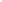 姓名姓名性别出生年月出生年月照片（盖章）籍贯籍贯省     市（县）省     市（县）省     市（县）省     市（县）省     市（县）文化程度文化程度照片（盖章）申请工种申请工种参加工作时间参加工作时间照片（盖章）工作单位工作单位照片（盖章）身份证号身份证号照片（盖章）既往病史既往病史外科身长   厘米   厘米   厘米体重   Kg皮肤淋巴皮肤淋巴医师意见签字：外科四肢脊    椎脊    椎医师意见签字：外科关节泌尿生殖泌尿生殖医师意见签字：外科其它医师意见签字：内科血压KPa(mmHg)KPa(mmHg)KPa(mmHg)KPa(mmHg)KPa(mmHg)心    率心    率次/分次/分医师意见签字：内科神经及精神神经及精神神经及精神呼吸系统呼吸系统医师意见签字：内科心脏及血管心脏及血管心脏及血管腹部器官腹部器官医师意见签字：内科其      它其      它其      它医师意见签字：五官科眼眼视力左：右：左：右：左：右：矫正视力矫正视力左：右：左：右：医师意见签字：五官科眼眼色觉彩色图案及编码单色识别：红 绿 紫 三黄彩色图案及编码单色识别：红 绿 紫 三黄彩色图案及编码单色识别：红 绿 紫 三黄彩色图案及编码单色识别：红 绿 紫 三黄彩色图案及编码单色识别：红 绿 紫 三黄其它眼病医师意见签字：五官科耳鼻耳鼻听力左：           米右：           米左：           米右：           米左：           米右：           米左：           米右：           米耳疾医师意见签字：五官科耳鼻耳鼻嗅觉耳及鼻窦医师意见签字：五官科口腔口腔医师签字：医师签字：医师签字：胸部X光检    查胸部X光检    查胸部X光检    查化验检查血、尿（检验单附后）血、尿（检验单附后）血、尿（检验单附后）体验结论体验结论体验结论合格□    不合格□     不合格原因：负责医师签字：                       体检医院：（盖章）合格□    不合格□     不合格原因：负责医师签字：                       体检医院：（盖章）合格□    不合格□     不合格原因：负责医师签字：                       体检医院：（盖章）合格□    不合格□     不合格原因：负责医师签字：                       体检医院：（盖章）合格□    不合格□     不合格原因：负责医师签字：                       体检医院：（盖章）合格□    不合格□     不合格原因：负责医师签字：                       体检医院：（盖章）合格□    不合格□     不合格原因：负责医师签字：                       体检医院：（盖章）合格□    不合格□     不合格原因：负责医师签字：                       体检医院：（盖章）合格□    不合格□     不合格原因：负责医师签字：                       体检医院：（盖章）